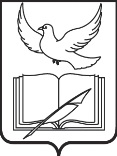 АДМИНИСТРАЦИЯПОСЕЛЕНИЯ ВНУКОВСКОЕ В ГОРОДЕ МОСКВЕПОСТАНОВЛЕНИЕот ____________  № _______Об организации и проведении инвентаризации защитных сооружений гражданской обороны на территории поселения Внуковское	В соответствии с Федеральным законом от 06.10.2003 №131-ФЗ «Об общих принципах организации местного самоуправления в Российской Федерации», поручением Аппарата Правительства Российской Федерации от 20.04.2018 № 739с, Законом города Москвы от 06.11.2002 №56 «Об организации местного самоуправления в городе Москве», Уставом поселения Внуковское, во исполнение приказа руководителя гражданской обороны города Москвы от 05.07.2018 года №1-РГО «Об организации и проведении инвентаризации защитных сооружений гражданской обороны на территории города Москвы», приказа префектуры ТиНАО г. Москвы от 12.07.2018 №26-ПП «Об организации и проведении инвентаризации защитных сооружений гражданской обороны на территории внутригородских  муниципальных образований ТиНАО г. Москвы и в организациях, расположенных на территории ТиНАО г. Москвы, в целях организации и проведения инвентаризации защитных сооружений гражданской обороны на территории поселения Внуковское1. Создать комиссию администрации поселения Внуковское по проведению инвентаризации защитных сооружений гражданской обороны на территории поселения Внуковское (далее Комиссия).2. Утвердить состав Комиссии согласно приложению 1.3. Утвердить положение о Комиссии согласно приложению 2.4. В срок до 15.09.2018 года Комиссии провести обследование защитных сооружений гражданской обороны и направить в инвентаризационную подкомиссию ТиНАО г. Москвы утвержденные акты инвентаризации.5. Опубликовать настоящее постановление в бюллетене «Московский муниципальный вестник».6. Контроль за исполнением настоящего постановления возложить на заместителя главы администрации поселения Внуковское Жернова О.П.Глава администрации			                                 П.А. ФедулкинПриложение 1к постановлению администрациипоселения Внуковскоеот _______ г. № ___Состав комиссии администрации поселения Внуковское по проведению инвентаризации защитных сооружений гражданской обороны на территории поселения ВнуковскоеПредседатель комиссии:Глава администрации поселения Внуковское				         - Федулкин П.А.Заместители председателя комиссии:Заместитель главы администрации поселения Внуковское	                         - Жернов О.П.Заместитель главы администрации поселения Внуковское	                   - Терентьева Е.М.Члены комиссии:1. Представитель прокуратуры Новомосковского АО города Москвы								      - по согласованию2. Ведущий инженер Службы ГО и ЧС по ТиНАО Департамента ГОЧС ПБ города Москвы                                                             - Догушев Э.К. 3. Офицер отдела гражданской зашиты Управленияпо ТиНАО Главного управления МЧС России по г. Москве		           - Симакин А.В.4. Начальник отдела мобилизационной подготовки и гражданской обороны территориального управления Федерального агентства по управлению государственнымимуществом в городе Москве				                                    -Котылко В.И.5. Ведущий специалист-эксперт Управления городским имуществом в ТиНАО г. Москвы		                        - Низаметдинова Д.Э.6. 1 РОНПР Управления по ТиНАО Главного управления МЧС России по городу Москве	                              - по согласованию7. Начальник отдела ЖКХ администрации поселения Внуковское                                                                  - Панова О.Н.8. Начальник отдела благоустройстваадминистрации поселения Внуковское                                                               - Пахомов В.А.9. Начальник отдела строительства, землепользования ГО и ЧСадминистрации поселения Внуковское                                                              - Голубцов В.И.10. Начальник отдела имущественных отношенийадминистрации поселения Внуковское                                                           - Дурманова В.М.Секретарь комиссии:Зав. сектором ГО и ЧС, отдела строительства, землепользования ГО и ЧС администрации поселения Внуковское				               - Жуков А.В.Приложение 2к постановлению администрациипоселения Внуковскоеот ________ г. № ___Положениео комиссии администрации поселения Внуковское по проведению инвентаризации защитных сооружений гражданской обороны на территории поселения Внуковское1. Общие положения1.1. Комиссия по проведению инвентаризации защитных сооружений гражданской обороны (далее - ЗС ГО) на территории поселения Внуковское является рабочим органом администрации поселения Внуковское.1.2. Основными задачами инвентаризации являются:- выявление фактического наличия ЗС ГО и оценка их тактико-технических характеристик;- оценка готовности ЗС ГО к использованию по предназначению;- определение мер, направленных на обеспечение сохранности и повышение эффективности использования ЗС ГО;- уточнения учетных сведений ЗС ГО.1.3. Инвентаризационная комиссия в своей деятельности руководствуется Методическими рекомендациями по проведению инвентаризации защитных сооружений гражданской обороны в Российской Федерации в 2018 году, утвержденными МЧС России 30.05.2018 № 2-4-71-11-Ц, а также настоящим Положением.1.4. Инвентаризационная комиссия осуществляет свою деятельность под руководством главы администрации поселения Внуковское.1.5. Инвентаризационная комиссия несет ответственность за полноту и точность представляемых фактических данных о ЗС ГО, за правильность и своевременность оформления материалов инвентаризации.2. Основные задачи инвентаризационной комиссииОсновными задачами инвентаризационной комиссии являются:- организация проведения инвентаризации ЗС ГО на территории поселения Внуковское;- оказание методической и практической помощи инвентаризационным комиссиям организаций, эксплуатирующих ЗС ГО на территории поселения Внуковское.3. Функции инвентаризационной комиссииИнвентаризационная комиссия с целью выполнения возложенных на нее задач:- готовит проект постановления руководителя гражданской обороны поселения Внуковское – главы администрации поселения Внуковское по вопросам проведения инвентаризации ЗС ГО на территории поселения Внуковское;- осуществляет проверку фактического наличия ЗС ГО в подведомственных организациях, оценку их готовности, уточняет основные технические характеристики;- осуществляет проверку наличия паспортов ЗС ГО, правоустанавливающих и других документов (вид собственности), подтверждающих права пользователей ЗС ГО;- осуществляет проверку наличия документации ЗС ГО в соответствии с п. 3.6 Правил эксплуатации защитных сооружений гражданской обороны, утвержденных приказом МЧС России от 15.12.2002 № 583;- осуществляет контроль за составлением актов инвентаризации, оценки содержания и использования по каждому ЗС ГО в подведомственных организациях, в т.ч. бесхозных ЗС ГО (по форме согласно приложению 4 к настоящему Положению), а также составляет перечень ЗС ГО, эксплуатируемых подведомственными организациями и иными организациями, эксплуатирующими ЗС ГО на территории поселения Внуковское, в т.ч. бесхозных ЗС ГО (по форме согласно приложению 1 настоящему Положению), сводной инвентаризационной ведомости готовности ЗС ГО к приему укрываемых (по форме согласно приложению 2 к настоящему Положению) и сведений об обеспеченности ЗС ГО и заглубленными помещениями подземного пространства в поселении Внуковское (по форме согласно приложению 3 к настоящему Положению) и их представление в Управление по ТиНАО Департамента по делам гражданской обороны, чрезвычайным ситуациям и пожарной безопасности города Москвы.4. Права инвентаризационной комиссии4.1. Инвентаризационная комиссия вправе принимать решения, в части касающейся повышения эффективности и качества проведения инвентаризации ЗС ГО в подведомственных организациях, а также бесхозных ЗС ГО.4.1.1. Решения принимаются на заседаниях инвентаризационной комиссии.4.1.2. Заседания инвентаризационной комиссии проводятся по решению председателя инвентаризационной комиссии.4.1.3. Заседание считается состоявшимся при присутствии на нем представителей не менее трех представителей органов местного самоуправления (организаций), являющихся членами инвентаризационной комиссии.4.1.4. В целях полного и всестороннего рассмотрения вопросов и принятия решений для участия в заседаниях инвентаризационной комиссии установленным порядком могут приглашаться представители Прокуратуры Новомосковского округа города Москвы, органов технической инвентаризации и организаций, присутствие которых целесообразно при рассмотрении вопросов повестки заседаний.4.1.5. Инвентаризационная комиссия принимает решения простым большинством голосов от числа присутствующих на заседании членов инвентаризационной комиссии. В случае равенства голосов голос председательствующего на заседании инвентаризационной комиссии является решающим.4.1.6. Члены инвентаризационной комиссии, не согласные с принятым решением, вправе письменно изложить свое особое мнение, которое приобщается к принятому решению.4.1.7. Решения инвентаризационной комиссии оформляются протоколом заседания инвентаризационной комиссии, который подписывается ответственным секретарем и утверждается председательствующего на заседании инвентаризационной комиссии.5. Порядок работы инвентаризационной комиссии5.1. Инвентаризационная комиссия осуществляет контроль и оказание помощи подведомственным организациям в проведении инвентаризации ЗС ГО, а также бесхозных ЗС ГО.5.2. Инвентаризационная комиссия осуществляет контроль и оказание помощи:подведомственным организациям в составлении актов инвентаризации, оценки содержания и использования по каждому ЗС ГО, перечня ЗС ГО, эксплуатируемых подведомственными организациями, сводной инвентаризационной ведомости готовности ЗС ГО к приему укрываемых и сведений об обеспеченности ЗС ГО и заглубленными помещениями подземного пространства;- иным организациям, эксплуатирующим ЗС ГО на территории поселения Внуковское в составлении актов инвентаризации, оценки содержания и использования по каждому ЗС ГО.5.3. Инвентаризационная комиссия поселения Внуковское направляет в Управление по ТиНАО Департамент по делам гражданской обороны, чрезвычайным ситуациям и пожарной безопасности города Москвы:- перечень ЗС ГО, расположенных на территории поселения Внуковское;- сводную инвентаризационную ведомость готовности ЗС ГО к приему укрываемых на территории поселения Внуковское;- сведения об обеспеченности ЗС ГО и заглубленными помещениями подземного пространства поселения Внуковское;- акты инвентаризации, оценки содержания и использования по каждому ЗС ГО (по форме согласно приложению 4 к настоящему Положению).Приложение 1к Положению о комиссии администрации поселения Внуковское по проведению инвентаризации защитных сооружений гражданской обороны на территории поселения Внуковское, утвержденному постановлением администрации поселения Внуковскоеот ___________  № ____Экз. № ___УТВЕРЖДАЮГлава администрации _____________«____» ____________ 2018 г.М.П.Перечень защитных сооружений гражданской обороны _____________________________________**Председатель инвентаризационной комиссии***: __________________ _______________________________                                                                                                           подпись                           фамилия, и., о.Члены инвентаризационной комиссии                      __________________ _______________________________                                                                                                           подпись                           фамилия, и., о.                                                                                        __________________ _______________________________                                                                                                           подпись                           фамилия, и., о.* Перечень утверждается руководителем органа исполнительной власти (местного самоуправления) на базе которого создана соответствующая инвентаризационная комиссия, на подпись ставится печать.** Указывается наименование соответствующей административной территориальной единицы города Москвы.*** Перечень подписывается председателем и членами соответствующей инвентаризационной комиссии. Приложение 2к Положению о комиссии администрации поселения Внуковское по проведению инвентаризации защитных сооружений гражданской обороны на территории поселения Внуковское, утвержденному постановлением администрации поселения Внуковскоеот ____________  № ___Экз. № ___УТВЕРЖДАЮГлава администрации _____________  «____» ____________ 2018 г.М.П.Сводная инвентаризационная ведомость готовности ЗС ГО ____________________________________________** к приему укрываемых Председатель инвентаризационной комиссии:         __________________ _______________________________                                                                                                           подпись                           фамилия, и., о.Члены инвентаризационной комиссии                      __________________ _______________________________                                                                                                           подпись                           фамилия, и., о.                                                                                        __________________ _______________________________                                                                                                           подпись                           фамилия, и., о.* Перечень утверждается руководителем органа исполнительной власти (местного самоуправления, организации) на базе которого создана соответствующая инвентаризационная комиссия, на подпись ставится печать.** Указывается наименование соответствующей административной территориальной единицы города Москвы (органа исполнительной власти, организации).Приложение 3к Положению о комиссии администрации поселения Внуковское по проведению инвентаризации защитных сооружений гражданской обороны на территории поселения Внуковское, утвержденному постановлением администрации поселения Внуковскоеот _______________  № ___Экз. № ___УТВЕРЖДАЮГлава администрации _____________  «____» ____________ 2018 г.М.П.Сведения об обеспеченности ЗС ГО и заглубленными помещениями подземного пространства в _______________________________________________________Председатель инвентаризационной комиссии:         __________________ _______________________________                                                                                                           подпись                           фамилия, и., о.Члены инвентаризационной комиссии                      __________________ _______________________________                                                                                                           подпись                           фамилия, и., о.                                                                                        __________________ _______________________________                                                                                                           подпись                           фамилия, и., о.Примечание:  * Перечень утверждается руководителем органа исполнительной власти (местного самоуправления), организации на базе, которого создана соответствующая инвентаризационная комиссия, на подпись ставится печать.** Указывается наименование соответствующей административной территориальной единицы города Москвы (органа исполнительной власти, организации).***  Указывается вместимость средств коллективной защиты, в которых спланировано укрытие конкретной категории населения**** Численность указывается с тремя знаками после запятой;***** Процент указывается с двумя знаками после запятой;****** Сведения по заглубленным помещениям представляются по состоянию на 01.03.2018 (при проведении уточнения Плана гражданской обороны и защиты населения).Приложение 4к Положению о комиссии администрации поселения Внуковское по проведению инвентаризации защитных сооружений гражданской обороны на территории поселения Внуковское, утвержденному постановлением администрации поселения Внуковскоеот _____  № ___                   УТВЕРЖДАЮ:Глава администрации _____________  «____» ____________ 2018 г.М.П.АКТинвентаризации, оценки содержания и использованиязащитного сооружения ГО (_______________)** инв. № _____________***г. ____________________                                                                                 "___"________ 2018 г.Комиссия в составе: председателя   __________________________________________________________________________________________________________________________                                                                                 фамилия, и.,о.     должностьчленов комиссии:______________________________________________________________________________________________                                                                      фамилия, и.о.        должность______________________________________________________________________________________________                                                                      фамилия, и.о.        должность______________________________________________________________________________________________                                                                      фамилия, и.о.        должность______________________________________________________________________________________________                                                                      фамилия, и.о.        должность______________________________________________________________________________________________                                                                      фамилия, и.о.        должностьпроверила наличие и оценила готовность к использованию по предназначению защитного сооружения ГО (_________________)**, расположенного по адресу: __________________________________________________________________________________________________________________________________________________________,инв. № _____________*** и установила: защитное сооружение принято в эксплуатацию в _________ году и находится на балансе (в собственности, владении) _____________________________________________________________________________ _____________________________________________________________________________._________________** находится в пользовании (передано в аренду) __________________________________________________________________________________________________________________________________________________________по договору № _________ от "_____"_____________ _______ г. и используется для _____________________________________________________________________________1. Основные тактико-технические характеристики ЗС ГО инв. № ____________***:- вместимость ЗС ГО:_______ (тыс. чел.);- общая площадь ЗС ГО:________ (м2);- расположение ЗС ГО (ОС / В) ______; - класс (группа) ЗС ГО: __________;2. Фактическое состояние ЗС ГО и его готовность к приему укрываемых(кратко указывается состояние элементов, либо их отсутствие):- состояние лестничных пролетов:_______________________________________________;- состояние входных (основных и запасных) дверей и их защищенность _______________;- состояние аварийных шахтных выходов и наличие защитных оголовов _______________;- состояние входов, тамбуров, аварийных выходов, воздухоприемных оголовков и их загромождение (захламленность) ________________________________________________;- состояние полов, потолков, стен ________________________________________________;- состояние гидроизоляции _____________________________________________________;- состояние системы водоснабжения _____________________________________________;- состояние системы теплоснабжения ____________________________________________;- состояние канализационной системы и санитарных узлов __________________________;- состояние системы вентиляции и фильтровентиляционного оборудования ____________;- состояние системы энергоснабжения ____________________________________________;- состояние ДЭС (при наличии) _________________________________________________;- состояние противовзрывных устройств и расширительных камер на воздухозаборах и воздуховыбросах ______________________________________________________________;- нарушение обвалования сооружений ____________________________________________; - ____________________________________________________________________________;- ____________________________________________________________________________;- готовность ЗС ГО к приему укрываемых (готово / ограничено готово / не готово): _____________________________________________________________________________.3. Предложения по обеспечению сохранности и повышение эффективности использования ЗС ГО:- Предлагается изменить вид (право) собственности на ЗС ГО на указанный:Федеральная -________;     Городская -_________;      Муниципальная - __________;- Целесообразно использовать в качестве ПРУ/укрытия:ПРУ - ______;              Укрытие - _______;                   Не целесообразно - _______;- Целесообразно изменить тип ЗС ГО на указанный:Убежище- ________; ПРУ - ________; Укрытие - _______; Не целесообразно - _______;_________________________________________________________________________________________________________________________________________________________________________________________________________________________________________________________________________________________________________________________________________________________________________________________________4. Выводы комиссии:- ЗС ГО предлагается к снятию с учета:         Да ______;  Нет _______;- ЗС ГО ранее не было учтено:                        Да ______;  Нет_______;- ЗС ГО необоснованно поставлено на учет: Да ______;  Нет _______;- ЗС ГО неправомочно уничтожено:              Да ______;  Нет _______;- Собственник (владелец, пользователь) в рамках инвентаризации не выявлен, ЗС ГО признано бесхозяйным:                                   Да ______;  Нет _______;- Потребность в ЗС ГО отсутствует:              Да ______;  Нет _______;______________________________________________________________________________________________________________________________________________________________________________________________________________________________________________________________________________________________________________________________________________________________________________________________________________________________________________________________________________К Акту инвентаризации, оценки содержания и использования ЗС ГО (_______________)** инв. № _____________*** прилагаются файлы фотофиксации в количестве ______ ед.Председатель комиссии: __________________ _______________________________                                                     подпись                           фамилия, и., о.Члены комиссии:            __________________ _______________________________                                                                        подпись                           фамилия, и., о.                                          __________________ _______________________________                                                                        подпись                            фамилия, и., о.                                          __________________ _______________________________                                                                        подпись                            фамилия, и., о.                                          __________________ _______________________________                                                                        подпись                           фамилия, и., о.                                           __________________ _______________________________                                                                        подпись                            фамилия, и., о.М. П.****Примечание:* Акт утверждается руководителем (заместителем руководителя) органа исполнительной власти (местного самоуправления, организации) на базе которого создана инвентаризационная комиссия.** Необходимо указать наименование типа ЗС ГО: убежище, ПРУ или укрытие.*** Необходимо указать инвентарный номер ЗС ГО.**** Подписи заверяются печатью органа исполнительной власти (местного самоуправления, организации) на базе которого создана инвентаризационная комиссия. Акт составляется в 4 (четырех) экземплярах:Экз. № 1 – направляется в МЧС России;Экз. № 2 – остается в отчетных материалах Городской инвентаризационной комиссии;Экз. № 3 – остается в отчетных материалах ГУ МЧС России по г. Москве;Экз. № 4 – остается в отчетных материалах инвентаризационной комиссии утвердивший акт.Инвентарный номер ЗС ГОНомер ЗС ГО, присвоенный в МЧС России по результатам проведенной в 2013-2014 годах инвентаризации ЗС ГОПолный адрес местоположения ЗС ГО, с указанием строения, подъездаТип ЗС ГО (Убежище/ПРУ/Укрытие)Класс убежища или группа ПРУФактическая вместимость ЗС ГО, тыс. чел.Общая площадь ЗС ГО, кв.м.Готовность ЗС ГО к приему укрываемых (Г/ОГ/НГ)01234567123456-7734567г. Москва, ул. Пролетарская, дом 34, корп. 1, подъезд 3убежищеV0,1278НГСубъект Российской ФедерацииТип ЗС ГО (Убежище/ПРУ/Укрытие)Общее количество ЗС ГО, ед.Количество готовых ЗС ГО, ед.Количество ограниченно готовых ЗС ГО, ед.Количество неготовых ЗС ГО, ед.Общее количество укрываемых в ЗС ГО, тыс. чел.Количество укрываемых в готовых ЗС ГО, тыс. чел.Количество укрываемых в ограниченно готовых ЗС ГО, тыс. чел.Готовность ЗС ГО, %12345678910Город МоскваУбежищеГород МоскваПРУГород МоскваУкрытиеГород МоскваИТОГОСубъект Российской Федерации№ п/пВид средства коллективной защитыКатегория укрываемыхИмеющаясявместимость средств коллективной защиты***, тыс. чел ****Потребное количество укрываемых, тыс. чел ****Обеспе-ченность, % *****Примечание12345678Город Москва1Убежищеработники наибольшей работающей смены организаций, отнесенных к категориям по гражданской оборонеГород Москва2Убежищеработники объектов использования атомной энергии, особо радиационно опасных и ядерно опасных производственных объектов и организаций, обеспечивающих функционирование и жизнедеятельность этих объектов и организаций.Город Москва3ПРУНаселение расположенное в зоне возможного радиоактивного заражения (загрязнения) и за пределами зоны возможных сильных разрушенийГород Москва4ПРУРаботники организаций, не отнесенных к категориям по гражданской обороне расположенные в зоне возможного радиоактивного заражения (загрязнения) и за пределами зоны возможных сильных разрушенийГород Москва5ПРУНетранспортабельные больные, находящиеся в учреждениях здравоохранения, и обслуживающий их медицинский персонал, расположенные в зоне возможного радиоактивного заражения (загрязнения) и за пределами зоны возможных сильных разрушенийГород Москва6УкрытиеРаботники организаций, не отнесенных к категориям по гражданской обороне, и населения, проживающего на территориях, отнесенных к группам по гражданской обороне, находящихся за пределами зон возможного радиоактивного заражения (загрязнения) и возможных сильных разрушенийГород Москва7УкрытиеРаботники дежурной смены и линейный персонал организаций, расположенных за пределами зон возможного радиоактивного заражения (загрязнения) и возможных сильных разрушений, осуществляющих жизнеобеспечение населения и деятельность организаций, отнесенных к категориям по гражданской оборонеГород Москва8УкрытиеНетранспортабельные больные, находящихся в учреждениях здравоохранения, расположенных в зонах возможных разрушений, а также для обслуживающего их медицинского персоналаГород Москва9Заглубленное помещение ******Население в безопасных районах и эвакуированное населениеГород Москва10Все виды средств коллективной защитыОбщая численность всех категорий укрываемых (Итого)